Navn: 124:  Samuel Gebremariam KahsayDreng/pige: M  (søster Beri /123)Alder: 7 eller 5?Årstal ankomst til børnehjemmet ? 2014Fra hvilken by/område/familiebaggrund? Alamata. Begge forældre døde.Hvilken klasse går du i? KG/1.Hvilke fag kan du bedst lide? ?Hvad er din yndlingsbeskæftigelse? sportHvilken uddannelse kunne du tænke dig?  chaufførHvilken skole går du i og hvor langt har du til skole?  Lekalit 23, 500 meter2014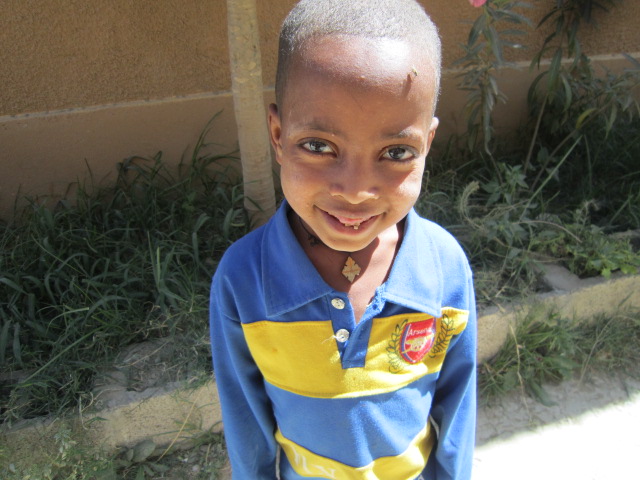 